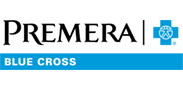 This message is part of an email series offering tips for good health and advice to help you understand and get the most out of your Premera Blue Cross health plan.Create a member account at premera.com to manage your careEverything you need to get the most out of your health plan is right at your fingertips—at premera.com. When you sign in at premera.com, you can find out about your plan and access tools to help manage your care and account. For example, you can: Estimate the cost of certain treatmentsManage and order your prescriptionsTrack claims and plan spending activityUse the Find a Doctor tool to locate in-network healthcare providersSet up your account todayTo take full advantage of all that you can do on premera.com, set up your member account. To set up your account, you’ll need your Premera ID card. Go to premera.com and select the Sign In button in the upper-right corner. Then select Create Account.TIPDownload the Premera mobile app to access your account on the go.Premera Blue Cross is an Independent Licensee of the Blue Cross Blue Shield Association
P.O. Box 327, Seattle, WA 98111Discrimination is against the law.
Premera Blue Cross complies with applicable Federal civil rights laws and does not discriminate on the basis of race, color, national origin, age, disability, or sex. 038503 (01-01-2021)  
Español    中文038988 (03-01-2021)